Тренировочная работа по МАТЕМАТИКЕ 9 классМатематика.  9 класс.  Вариант MA901012Часть 129 сентября 2015 года Вариант MA90101 	Модуль «Алгебра»	Выполнена: ФИО 	класс  	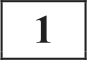 Инструкция  по  выполнению работыНайдите  значение выражения   27 3  4,5’Работа состоит из трёх модулей: «Алгебра», «Геометрия», «Реальная математика».  Bceгo  в  работе  26   заданий.   Модуль   «Алгебра»   содержит 11  заданий:   в  части  1  —  восемь   заданий; в  части  2  —  три  задания.  Модуль«Геометрия»  содержит  восемь  заданий:  в части  1      пять  заданий;  в части 2 — три задания. Модуль «Реальная математика» содержит семь заданий: все задания этого модуля — в части 1.На выполнение  работы отводится 3 часа 55 минут (235 минут).Ответы к заданиям 2, 3, 8, 14 записываются в виде одной цифры, которая соответствует  номеру правильного  ответа. Эту цифру запишите в поле ответаОтвет:   	    На координатной прямой точки А, В, С и D соответствуют числам 0,0137; 0,103; 0,03; 0,021.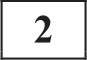 А В С	D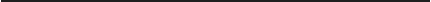 Какой точке соответствует  число 0,03?в тексте работы.Для остальных заданий части 1 ответом является число или последо- вательность цифр, которые нужно записать в поле ответа в тексте работы.  Если  в  ответе  получена  обыкновенная   дробь,  обратите   её  в  десятичную. В случае записи неверного ответа  на  задания  части  1  зачеркните  его  и запишите   рядом новый.Решения заданий части 2 и ответы к ним запишите на отдельном листе. Задания можно выполнять  в любом порядке, начиная с любого модуля.  Текст1)   А	2)  В	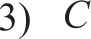 Ответ:	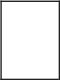                                                                        2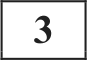 Найдите значение выражения  (    8   + 4)   .4)  Dзадания переписывать  не надо, необходимо  только указать его номер.Сначала выполняйте задания части 1. Начать советуем с того модуля, задания которого вызывают у Вас меньше затруднений, затем переходите  к другим модулям. Для экономии времени пропускайте задание, которое не удаётся выполнить сразу, и переходите к следующему. Если у Вас останется время, Вы сможете вернуться  к пропущенным заданиям.Все   необходимые   вычисления,    преобразования   и   т. д.   выполняйте в черновике.  Записи  в  черновике  не  учитываются  при  оценивании работы.1)  702) 102 + 88Ответ:	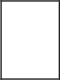 Решите уравнение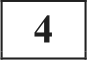 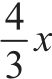 2 — 48 = 0 .3)  102 + 44)  70 + 88Если задание содержит рисунок, то на нём непосредственно в тексте работы можно выполнять необходимые Вам построения. Рекомендуем внимательно читать условие и проводить проверку полученного ответа.При   выполнении   работы   Вы   можете   воспользоваться  справочнымиматериалами.Баллы, полученные за верно выполненные задания, суммируются. Для успешного  выполнения  работы  Вам необходимо  набрать в сумме  не менее  8 баллов, из них  не менее  3 баллов  в модуле  «Алгебра»,  не менее  2 баллов  в модуле «Геометрия» и не менее 2 баллов в модуле «Реальная математика». За каждое  правильно  выполненное  задание  части  1  выставляется  1  балл.  В каждом модуле части 2 задания оцениваются  в 2 балла.Желаем успеха.!Если уравнение имеет более одного корня, в ответе  запишите  меньший  из корней.Ответ:   	Математика.  9 класс. Вариант MA90101	Математика.  9 класс. Вариант MA90101	4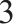 На рисунке изображены графики функций вида у = kx + b . Остановите соответствие между графиками функций и знаками коэффициентов k н b.ГРАФИКИ 	Модуль «Геометрия»	    Найдите площадь прямоугольного треугольника, если его катет и гипотенуза равны соответственно 16 и 20.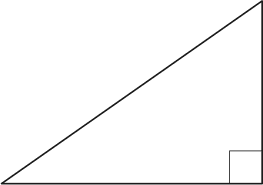 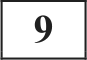 А)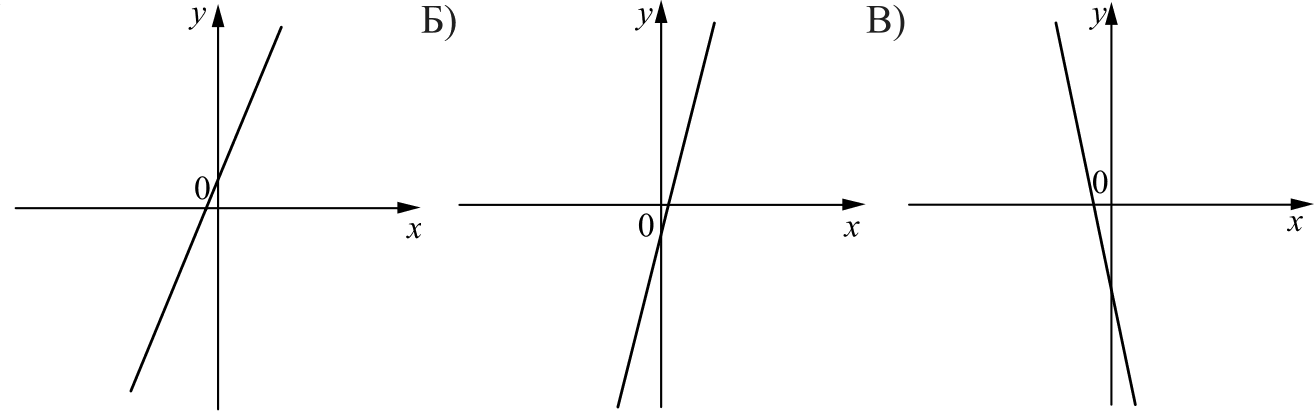 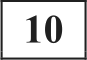 КОЭФФИЦИЕНТЫ		 1)   k > 0, b < 0	2)  /г < 0, b < 0	3) /г > 0, b > 0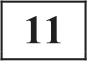 В таблице под каждой буквой укажите соответствующий номер.А    Б   В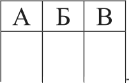 Ответ:   	На окружности с центром О отмечены точки А и В так, что   ШОВ ——66° .  Длина   меньшей   дуги   AB   равна   99. Найдите длину большей дуги окружности.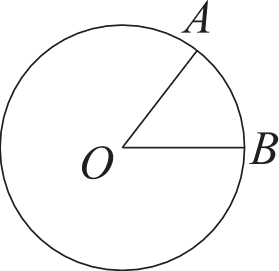 Ответ:   	Найдите больший угол равнобедренной трапеции ABCD , если диагональ  AC  образует с основанием AD и боковой стороной AB углы, равные 33° и 14° соответственно. Ответ дайте  в градусах.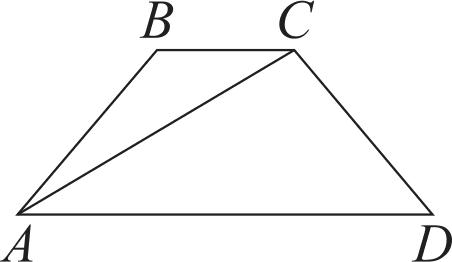 Ответ:Дан  числовой  набор   —9; —11; —13; —15; —17.  Найдите  его  среднее  арифме-	 тическое.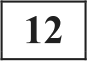 Ответ:   	7fi	4933+ 9c +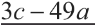 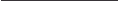 Ответ:   	На   клетчатой   бумаге   с  размером   клетки	lx 1 изображён  параллелограмм. Найдите его площадь.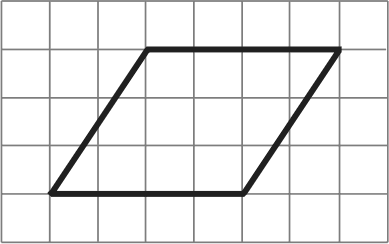 Найдите  значение  выраженияЗс	213c7n	при  п = 78, с = 20 .Ответ:   	Ответ:  	На каком рисунке изображено множество решений неравенства 7s — х  < 0 ?    Какое из следующих  утверждений верно?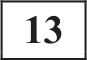 Если два угла одного треугольника равны двум углам другого треугольника,  то такие треугольники подобны.Диагонали  ромба равны.1)	02)	0Ответ: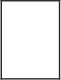 7	3)	74)	о	7Тангенс любого острого угла меньше единицы. В ответе запишите номер выбранного утверждения.Ответ:  	Математика. 9 класс. Вариант MA901015	Математика.  9 класс. Вариант MA90101	6    В таблице приведены расстояния от Солнца до четырёх планет Солнечной системы. Какая из этих планет дальше всех от Солнца?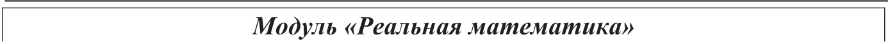 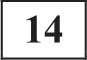     На рисунке изображено колесо с пятью спицами. Сколько спиц в колесе, в котором угол между лю6ыми соседними спицами равен 8°?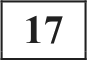 VpaнСатурнОтвет: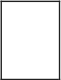 Юпитер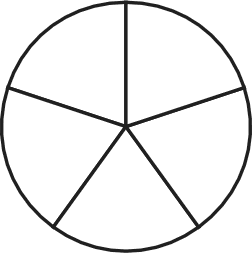 НептунОтвет:   	    На диаграмме представлено распределение количества пользователей неко- торой социальной сети по странам мира. Всего в этой социальной сети 9 млн пользователей.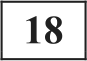     Когда самолёт находится в горизонтальном полёте, подъёмная сила, действующая на крылья, зависит только от скорости. На рисунке изображена эта зависимость для некоторого самолёта. На оси абсцисс откладывается скорость (в километрах в час), на оси ординат — сила (в тоннах силы). Определите по рисунку, чему  равна  подъёмная  сила  (в  тоннах  силы) при скорости 400 км/ч.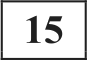      Брыилия Аргентина Парагвай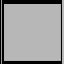 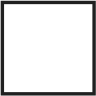 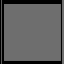 Другие сграны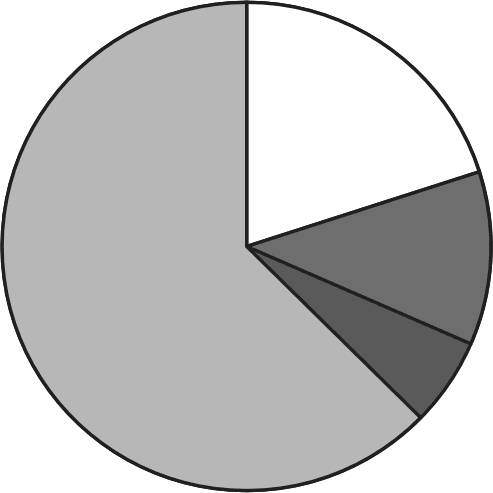 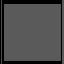 10	100Ответ:   	    В начале учебного года в школе было 1250 учащихся, а к концу учебного года их стало 950. На сколько процентов уменьшилось за учебный год число учащихся?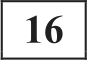 Ответ:   	Какие из следующих  утверждений неверны?Пользователей  из Бразилии больше, чем пользователей  из Аргентины.Больше трети пользователей сети — из Аргентины.Пользователей  из Парагвая больше, чем пользователей  из Аргентины.Пользователей из Бразилии больше 4 миллионов. В ответе запишите  номера выбранных утверждений.Ответ:  	    У бабушки 12 чашек: 3 с красными цветами, остальные с синими. Бабушка наливает чай в случайно выбранную чашку. Найдите вероятность того, что это будет чашка с синими цветами.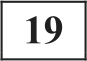 Ответ:   	Математика. 9 класс. Вариант MA90I01	7d d   sin в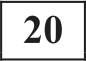 Площадь четырёхугольника можно вычислить по формуле S ——	, где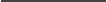 2d	н    dz   —   длины   диагоналей   четырёхугольника,    rt   —   угол  междудиагоналями.  Пользуясь  этой  формулой,  найдите  длину  диагонали  d  , еслиd —— 7, sin в = 27а  S = 4.Ответ:   	Часть 2 	Модуль «Аягебра»	    Решите уравнение   3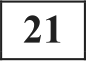 2+ 2—з - о.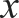     Первый рабочий за час делает на 10 деталей больше, чем второй, и выполняет заказ, состоящий из 60 деталей, на 3 часа быстрее, чем второй рабочий, выполняющий такой же заказ. Сколько деталей в час делает второй рабочий?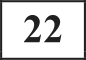     Постройте  график  функции  у —— 1	х	3 5 +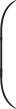 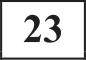 х  + 3 5и определите, при2   3,5	х	3,5	х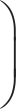 каких  значениях   m   прямая   у = m   имеет  с  графиком   ровно  одну общую 	Модуль «Геожетрия»	    Прямая, параллельная стороне AC треугольника ABC , пересекает стороны AB и BC в точках М и N соответственно. Найдите BN , если MV = 17, ЛС ——51, CC ——32.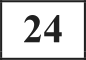     Биссектрисы углов  А и D параллелограмма ABCD  пересекаются в точке Е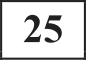 стороны BC . Докажите, что Л — середина BC .    Углы при одном из оснований трапеции равны 77° и 13° , а отрезки, соединяющие середины противоположных сторон трапеции, равны 11 и 10. Найдите основания трапеции.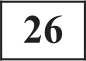 Тренировочная работа по МАТЕМАТИКЕ 9 классМатематика.  9  класс.  Вариант MA90l022Часть 129 сентября 2015 года Вариант MA90102Выполнена: ФИО 	класс  	Инструкция  по  выполнению работыРабота состоит из трёх модулей: «Алгебра», «Геометрия», «Реальная математика».  Bceгo  в  работе  26   заданий.   Модуль   «Алгебра»   содержит 11  заданий:   в  части  1  —  восемь   заданий; в  части  2  —  три  задания.  Модуль«Геометрия»  содержит  восемь  заданий:  в части 1	пять  заданий; в части 2 — три задания. Модуль «Реальная  математика»  содержит семь заданий: все 	Модуль «Алгебра»	Найдите значение выражения  8,8  0,84,4Ответ:   	2	Какое из следующих  чисел заключено между числами 17	15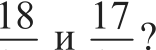 задания этого модуля — в части 1.На выполнение  работы отводится 3 часа 55 минут (235 минут).Ответы к заданиям 2, 3, 8, 14 записываются в виде одной цифры, которая соответствует номеру правильного  ответа. Эту цифру запишите в поле ответа в тексте работы.Для  остальных  заданий  части  1  ответом  является  число  или  последо-1)  0,8Ответ: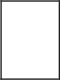 2)  0,93)  14)  1,1вательность цифр, которые нужно записать в поле ответа в тексте работы.  Если  в  ответе  получена  обыкновенная   дробь,  обратите   её  в  десятичную. В случае   записи    неверного    ответа   на   задания    части   1   зачеркните    его иНайдите значение выражения5312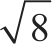 запишите  рядом новый.Решения заданий части 2 и ответы к ним запишите на отдельном листе. Задания можно выполнять в любом порядке, начиная с любого модуля. Текст задания переписывать  не надо, необходимо  только указать его номер.Сначала  выполняйте  задания  части  1.  Начать  советуем  с  того модуля,1)  64Ответ: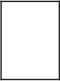 2) g3)  84)  648задания  которого  вызывают  у  Вас  меньше  затруднений,  затем  переходитеНайдите  корень уравнеНт	55к другим модулям. Для экономии времени пропускайте задание, которое не удаётся выполнить сразу, и переходите к следующему. Если у Вас останется время, Вы сможете вернуться  к пропущенным заданиям.Все  необходимые вычисления,   преобразования  и  т. д.  выполняйте в черновике. Записи в черновике не учитываются при оценивании работы. Если задание содержит рисунок, то на нём непосредственно в тексте работы можно выполнять необходимые Вам построения. Рекомендуем внимательно читать условие и проводить проверку полученного ответа.При   выполнении   работы   Вы   можете   воспользоваться  справочнымиматериалами.Баллы, полученные за верно выполненные задания, суммируются. Для успешного  выполнения  работы  Вам необходимо  набрать в сумме  не менее  8 баллов, из них  не менее  3 баллов  в модуле  «Алгебра»,  не менее  2 баллов  в модуле «Геометрия» и не менее 2 баллов в модуле «Реальная математика». За каждое  правильно  выполненное  задание  части  1  выставляется  1  балл.  В каждом модуле части 2 задания оцениваются  в 2 балла.Желаем успеха.!“’	12	12 'Ответ:   	Математика. 9 класс. Вариант MA90l02Остановите соответствие между функциями и  их графиками.ФУНКЦИИМатематика.  9 класс. Вариант MA90l02	4 	Модуль «Геометрия»	В  треугольнике   ABC   известно,  что   ТВ  ——90°,   ЛС —— 14,  BM	медиана.А)y  —3  2+ s4+ i	‘)	у = х 2 — 4s + 1ГРАФИКИ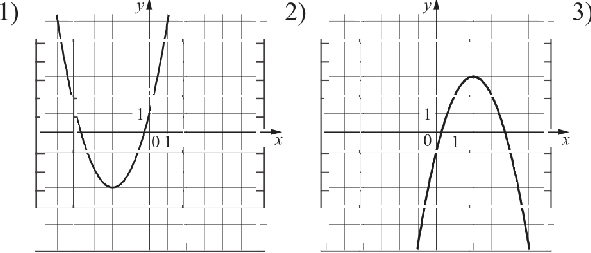     4< —1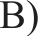 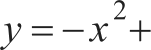 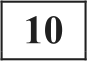 Найдите  АМ.Ответ:  	Найдите площадь квадрата, описанного около окружности радиуса 40.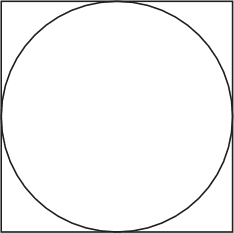 Ответ:   	В таблице  под каждой буквой укажите соответствующий номер.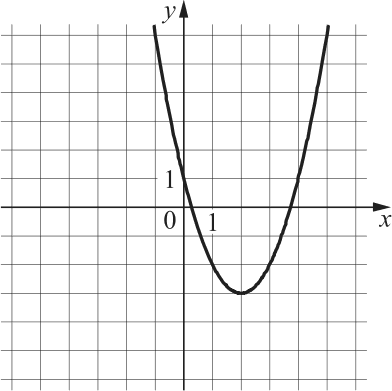 А    Б    В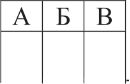 Ответ:Дан числовой набор 2; 5; 8; 11; 14. Найдите его среднее арифметическое.Ответ:  	    Основания трапеции равны 1 и 11. Найдите больший из отрезков, на которые делит среднюю линию этой трапеции одна из её диагоналей.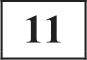 Ответ:   	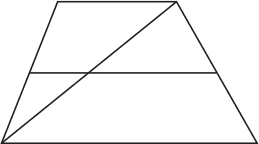 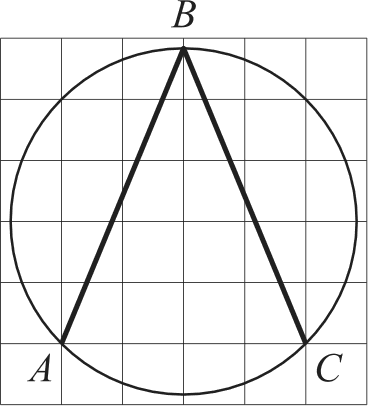     На клетчатой бумаге с размером клетки 1 * 1 см изоб- ражены окружность и угол ABC. Найдите градусную меру угла ABC .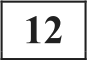 Ответ:   	Найдите значение выражения	— 95xпри х = 0, 4.Какие из следующих утверждений верны?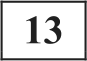 Ответ:   	При каких значениях а выражение 5п + 2 принимает только положительные значения?                                                        ”2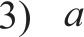 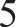 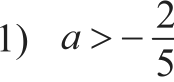 2)	2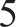 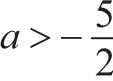 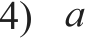 Один из углов треугольника всегда не превышает 60 градусов.Угол, вписанный в окружность, равен соответствующему центральному углу, опирающемуся на ту же дугу.Диагонали  прямоугольника точкой пересечения  делятся пополам.В ответ  запишите  номера  выбранных  утверждений  без пробелов,  запятых иД]Э   ГИХ  ДOПOЛHИTeЛЬHЫX СИМВОЛОВ.Ответ:   	Ответ:Математика. 9 класс. Вариант MA90l025	Математика. 9 класс. Вариант MA90l02	6    Площадь территории России составляет 17,1 млн км2. Как эта величина записывается в стандартном виде?    Наклонная крыша установлена на трёх вертикальных опорах, основания которых расположены на одной прямой. Средняя опора стоит посередине между малой и большой опорами (см. рисунок). Высота малой опоры 2,2 м, высота большей опоры 2,7 м. Найдите высоту средней опоры. Ответ  дайте1)   1,7-1  10’ км22)   1, 71 10’ км2Ответ:3)   1,7-1  10" км24)   1, 71 10‘ км2в метрах.2,2 мкрыша2,7 ы    На графике изображена зависимость атмосферного давления (в миллиметрах ртутного столба) от высоты над уровнем моря (в километрах). Найдите, чему равно  атмосферное   давление   на  высоте  6 км.  Ответ  дайте  в миллиметрах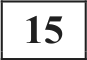 ртутного столба.Атмосферное давление, мм рт. ст.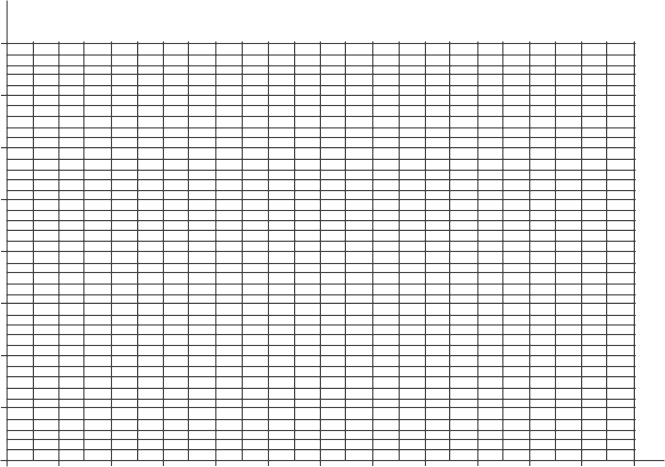 800700600500400300200100Высота, км0	1	2	3	4	5	6	7	8	9	10   11	12Ответ:   	    В начале года число абонентов телефонной компании «Восток» составляло 800 тыс. человек, а в конце года их стало 880 тыс. человек. На сколько процентов увеличилось  за год число абонентов этой компании?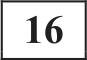 Ответ:  	Ответ:   	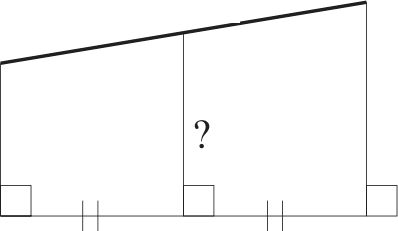     На диаграмме показано содержание питательных веществ в какао-порошке.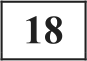 Определите  по диаграмме, содержание  каких веществ наименьшее.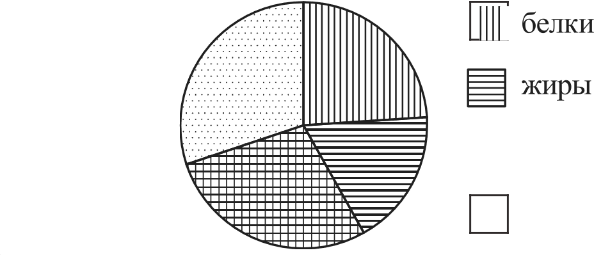 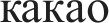 углеводы прочее**К прочему относятся вода, витамины и минеральные  вещества.жиры	3) углеводыбелки	4) прочееВ ответе запишите номер выбранного варианта. Ответ:  	    В фирме такси в данный момент свободно 15 машин: 3 чёрных, 6 жёлтых  и 6 зелёных. По вызову выезжает одна из машин, случайно оказавшаяся ближе всего к заказчику. Найдите вероятность того, что к нему приедет жёлтое такси.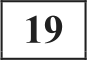 Ответ:   	Математика. 9 класс. Вариант MA90l02	7    В фирме «Родник» цена колодца из железобетонных колец рассчитывается по  формуле   С ——6000 + 4100 - п(рублей),   где   в         число  колец,   установ- ленных при рытье колодца. Пользуясь этой формулой, рассчитайте цену колодца из 5 колец (в рублях).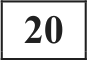 Ответ:   	Часть 2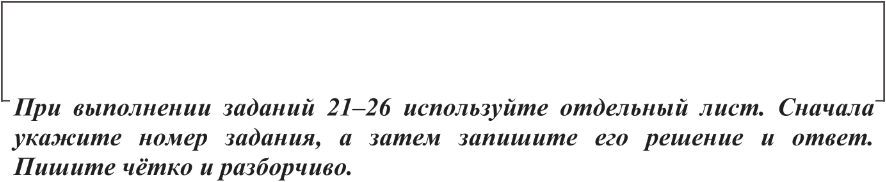  	Модуль «Алгебра»	    Решите уравнение х' — 6x +  6 — х =   6 — х + 7 .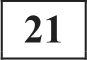     Имеются два сосуда, содержащие 10 кг и 16 кг раствора кислоты различной концентрации. Если их слить вместе, то получится раствор, содержащий  55 % кислоты. Если же слить равные массы этих растворов, то полученный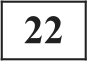 раствор будет содержать 61 % кислоты. Сколько килограммов кислоты содержится в первом растворе?Постройте  график функции у =	пределите,  при каких значениях k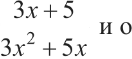 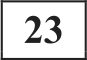 прямая  у = /‹х имеет с графиком ровно одну общую точку. 	Модуль «Геометрия»	    Точка Н является основанием высоты, проведённой из вершины прямого угла В треугольника ABC к гипотенузе AC . Найдите AB, если АН —— 6, AC ——24.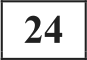     В треугольнике  ABC  с тупым углом  ACB  проведены  высоты  АА   н  BB .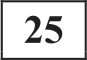 Докажите, что углы  AB  А  н ABA равны.    В равнобедренную трапецию, периметр которой равен 120, а площадь равна 540, можно вписать окружность. Найдите расстояние от точки пересечения диагоналей трапеции до её меньшего основания.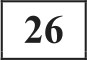 Тренировочная работа по МАТЕМАТИКЕ 9 классМатематика.  9 класс.  Вариант MA901032Часть 129 сентября 2015 года Вариант MA90103Выполнена: ФИО 	класс  	Инструкция  по  выполнению работыРабота состоит из трёх модулей: «Алгебра», «Геометрия», «Реальная математика».  Bceгo  в  работе  26   заданий.   Модуль   «Алгебра»   содержит 11  заданий:   в  части  1  —  восемь   заданий; в  части  2  —  три  задания.  Модуль«Геометрия»  содержит  восемь  заданий:  в части  1      пять  заданий;  в части 2 — три задания. Модуль «Реальная математика» содержит семь заданий: все задания этого модуля — в части 1.На выполнение  работы отводится 3 часа 55 минут (235 минут).Ответы к заданиям 2, 3, 8, 14 записываются в виде одной цифры, которая соответствует номеру правильного  ответа. Эту цифру запишите в поле ответа в тексте работы.Для остальных заданий части 1 ответом является число или последо- вательность цифр, которые нужно записать в поле ответа в тексте работы.  Если  в  ответе  получена  обыкновенная   дробь,  обратите   её  в  десятичную. В случае записи неверного ответа  на  задания  части  1  зачеркните  его  и запишите   рядом новый.Решения заданий части 2 и ответы к ним запишите на отдельном листе. Задания можно выполнять в любом порядке, начиная с любого модуля. Текст задания переписывать  не надо, необходимо  только указать его номер.Сначала выполняйте задания части 1. Начать советуем с того модуля, задания которого вызывают у Вас меньше затруднений, затем переходите  к другим модулям. Для экономии времени пропускайте задание, которое не удаётся выполнить сразу, и переходите к следующему. Если у Вас останется время, Вы сможете вернуться  к пропущенным заданиям.Все  необходимые вычисления,   преобразования  и  т. д.  выполняйте в черновике. Записи в черновике не учитываются при оценивании работы. Если задание содержит рисунок, то на нём непосредственно в тексте работы можно выполнять необходимые Вам построения. Рекомендуем внимательно читать условие и проводить проверку полученного ответа.При   выполнении   работы   Вы   можете   воспользоваться  справочнымиматериалами.Баллы, полученные за верно выполненные задания, суммируются. Для успешного  выполнения  работы  Вам необходимо  набрать в сумме  не менее  8 баллов, из них  не менее  3 баллов  в модуле  «Алгебра»,  не менее  2 баллов  в модуле «Геометрия» и не менее 2 баллов в модуле «Реальная математика». За каждое  правильно  выполненное  задание  части  1  выставляется  1  балл.  В каждом модуле части 2 задания оцениваются  в 2 балла.Желаем успеха.! 	Модуль «Алгебра»	Найдите значение выражеН	 	1	“’	1	118	21Ответ:   	2	Между какими числами заключено число	7  ?1)  38 и 40	2)   4 и 5	3)  77 и 79	4)  8 и 9Ответ:	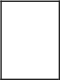 Значение какого из выражений является рациональным  числом?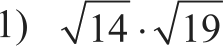 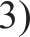 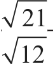 2) (‹?ï—/ï) (•'?ï+•'T)Ответ:	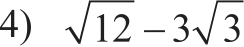 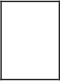 Решите уравнение х 2 — 20 = х.Если  уравнение  имеет  более  одного  корня,  в  ответе  запишите  больший  из корней.Ответ:   	Математика. 9 класс. Вариант MA90103Остановите соответствие между функциями и  их графиками.ФУНКЦИИ      _ 1 2x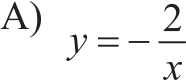 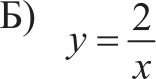 Математика.  9 класс. Вариант MA90103	4 	Модуль «Геометрия»	    Боковая  сторона  равнобедренного  треугольника  равна  10, а основание равно 12. Найдите площадь этого треугольника.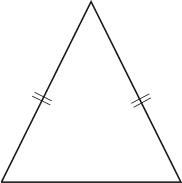 Ответ:   	ГРАФИКИ1)	2)	3)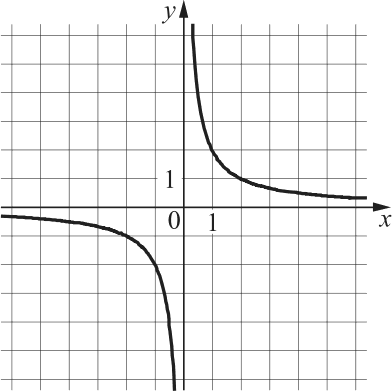 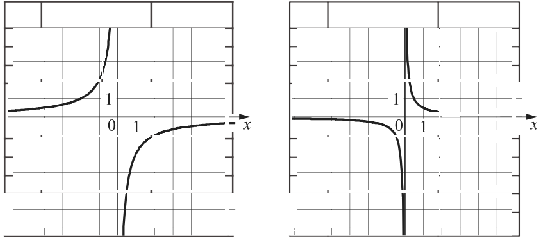 В таблице  под каждой буквой укажите соответствующий номер.А    Б    В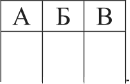     Сторона AC треугольника ABC содержит центр опи— санной около него окружности. Найдите MC, если НA ——75°. Ответ дайте в градусах.Ответ:   	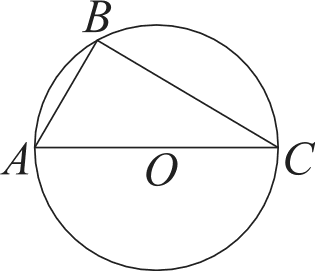     Основания равнобедренной трапеции равны 4 и 14, боковая сторона равна 13. Найдите длину диагонали трапеции.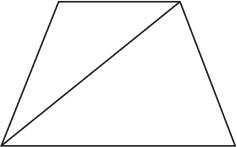 Ответ:   	Ответ: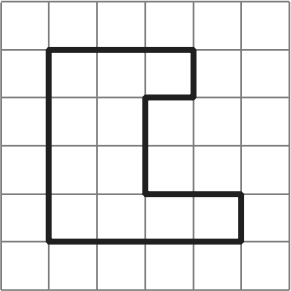 Сколько натуральных чисел п удовлетворяет неравенству Ответ:   	 40 > z* п + 1    На клетчатой бумаге с размером клетки lx 1 изображена фигура. Найдите её площадь.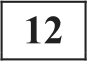 Найдите значение выражения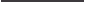 +f  2  4	   8xпри х = 6,5, у = —5, 2.Ответ:   	Какие из следующих  утверждений верны?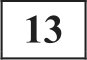 Ответ:   	8	Скажите  множество решений системы неравенствх > 8,9 — х > 0.Треугольника со сторонами 1, 2, 4 не существует.Смежные углы равны.Все диаметры окружности  равны между собой.В ответе запишите  номера выбранных  утверждений  без пробелов,  запятых и1)	8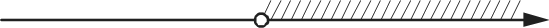 2)	9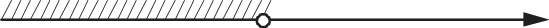 Ответ: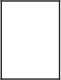 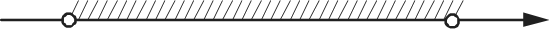 8	9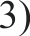 система не имеет решенийД]ЗЩИХ   ДOПOЛHИTeЛЬHЫX GИMBОЛОВ.Ответ:   	Математика. 9 класс. Вариант MA901035	Математика.  9 класс. Вариант MA90103	6    В таблице приведены размеры штрафов за превышение максимальной разрешённой скорости, зафиксированное с помощью средств автоматической фиксации, установленные на территории России с 1 сентября 2013 года.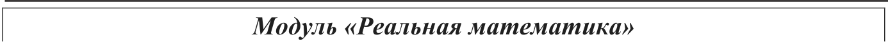 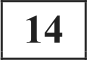 Какой штраф должен заплатить владелец автомобиля, зафиксированная скорость которого составила 90 км/ч на участке дороги с максимальной разрешённой  скоростью 40 км/ч?    Площадь земель крестьянского хозяйства, отведённая под посадку сельско- хозяйственных культур, составляет 24 гектара и распределена между зерновыми и овощными культурами в отношении 5 : 3. Сколько гектаров занимают зерновые культуры?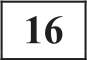 Ответ:   	    Колесо имеет 15 спиц. Углы между соседними спицами равны. Найдите величину угла (в градусах), который образуют две соседние спицы.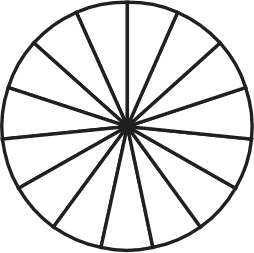 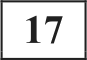 500 рублей1000 рублейОтвет:2000 рублей5000 рублейОтвет:  	    На диаграмме показано содержание питательных веществ в какао, шоколаде, фасоли и сухарях. Определите по диаграмме, в каком продукте содержание углеводов наибольшее.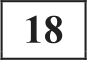     Мощность отопителя в автомобиле регулируется дополнительным сопротив- лением, которое можно менять, поворачивая рукоятку в салоне машины. При этом меняется сила тока в электрической цепи электродвигателя — чем меньше сопротивление, тем больше сила тока и тем быстрее вращается мотор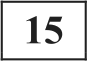 отопителя. На рисунке показана зависимость силы тока от величины сопротивления. На оси абсцисс откладывается сопротивление (в омах), на оси ординат — сила тока в амперах. Ток в цепи электродвигателя уменьшился с 12 до 8 ампер. На сколько ом при этом увеличилось сопротивление цепи?какаофасольшоколадсухарибелки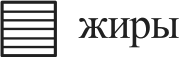 углеводы2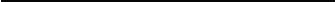 0	0,5Ответ:   	прочее**К прочему относятся вода, витамины и минеральные  вещества.какао	3) фасольшоколад	4) сухариВ ответе запишите номер выбранного варианта. Ответ:  	Математика.  9 класс. Вариант MA90103	7	Математика. 9 класс. Вариант MA90103	8    У бабушки 12 чашек: 3 с красными цветами, остальные с синими. Бабушка наливает чай в случайно выбранную чашку. Найдите вероятность того, что это будет чашка с синими цветами.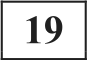 Ответ:  	    Мощность постоянного тока (в ваттах) вычисляется по формуле Р —— I 2 R , где I — сила тока (в амперах), Л — сопротивление (в омах). Пользуясь этой формулой, найдите сопротивление Л (в омах), если мощность составляет 147 Вт, а сила тока равна 3,5 А.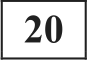 Ответ:   	Часть 2 	Модуль «AлгedPa»	2	Точка  Н  является основанием высоты, проведённой из  вершины прямого угла В треугольника ABC к гипотенузе AC . Найдите AB, если ЛИ —— 5, ЛС ——20.2		Высоты   АА	и   BB	остроугольного треугольника	ABC  пересекаются в точке  Е. Докажите, что углы  АА В  п  ABB равны.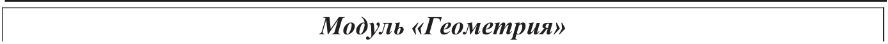 2		В  треугольнике  ABC  биссектриса  BE  и медиана W	перпендикулярны и имеют одинаковую длину, равную 96. Найдите стороны треугольника ABC .Сократите дробь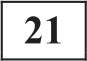 3 2182‘°  2 ’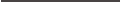     Первый рабочий за час делает на 5 деталей больше, чем второй, и выполняет заказ, состоящий из 180 деталей, на 3 часа быстрее, чем второй рабочий, выполняющий такой же заказ. Сколько деталей в час делает второй рабочий?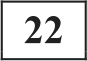 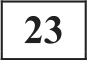 Постройте   график  функции   у —+4)(.— ')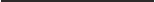 1 — хи   определите,   при  какихзначениях k прямая  у —— kx имеет с графиком ровно одну общую точку.Тренировочная  работа  по МАТЕМАТИКЕМатематика.  9  класс.  Вариант MA90l042Часть 19 класс29 сентября 2015 года Вариант MA90104Выполнена: ФИО 	класс   	Инструкция  по  выполнению работыРабота состоит из трёх модулей: «Алгебра», «Геометрия», «Реальная математика».   Bceгo   в   работе   26   заданий.   Модуль   «Алгебра»  содержит 	Модуль «Алгебра»	Найдите значение выражения —1-2 (—8, 6) — 9, 4. Ответ:   	2	Какое из следующих чисел заключено между числами  13  и   8 ?15	1911 заданий:  в части  1 —  восемь  заданий;  в части 2 —  три  задания.  Модуль«Геометрия»  содержит  восемь  заданий:  в части  1      пять  заданий;  в части 2 — три задания. Модуль «Реальная математика» содержит семь заданий: все задания этого модуля — в части 1.На выполнение  работы отводится 3 часа 55 минут (235 минут).1)  0,9Ответ: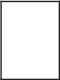 2)  13)  1,14)  1,2Ответы к заданиям 2, 3, 8, 14 записываются в виде одной цифры, которая соответствует номеру правильного  ответа. Эту цифру запишите в поле ответа в тексте работы.Для остальных заданий части 1 ответом является число или последо- вательность цифр, которые нужно записать в поле ответа в тексте работы.  Если  в  ответе  получена  обыкновенная   дробь,  обратите   её  в  десятичную. В случае записи неверного ответа  на  задания  части  1  зачеркните  его  и запишите   рядом новый.Решения заданий части 2 и ответы к ним запишите на отдельном листе. Задания можно выполнять в любом порядке, начиная с любого модуля. Текст задания переписывать  не надо, необходимо  только указать его номер.Найдите значение выражения  5	—11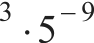 1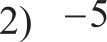 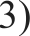 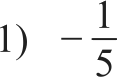 5Ответ:	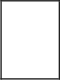 Найдите корень уравнения 8 + 7s = 9x + 4. Ответ:  	4)  5Сначала выполняйте задания части 1. Начать советуем с  того  модуля, задания которого  вызывают  у  Вас  меньше  затруднений,  затем  переходите к другим модулям. Для экономии времени пропускайте задание, которое не удаётся   выполнить  сразу,  и  переходите   к  следующему.  Если  у  Вас останетсяНа рисунке изображены графики функций вида у = kx+ b . Остановите соответствие между графиками функций и знаками коэффициентов k н b.ГРАФИКИвремя, Вы сможете вернуться  к пропущенным заданиям.Все  необходимые вычисления,   преобразования  и  т. д.  выполняйте в черновике. Записи в черновике не учитываются при оценивании работы. Если задание содержит рисунок, то на нём непосредственно в тексте работы можно выполнять необходимые Вам построения. Рекомендуем внимательно читать условие и проводить проверку полученного ответа.При   выполнении   работы   Вы   можете   воспользоваться  справочнымиматериалами.Баллы, полученные за верно выполненные задания, суммируются. Для успешного  выполнения  работы  Вам необходимо  набрать в сумме  не менее  8 баллов, из них  не менее  3 баллов  в модуле  «Алгебра»,  не менее  2 баллов  в модуле «Геометрия» и не менее 2 баллов в модуле «Реальная математика». За каждое  правильно  выполненное  задание  части  1  выставляется  1  балл.  В каждом модуле части 2 задания оцениваются  в 2 балла.Желаем успеха.!А)1)  /г < 0, b > 0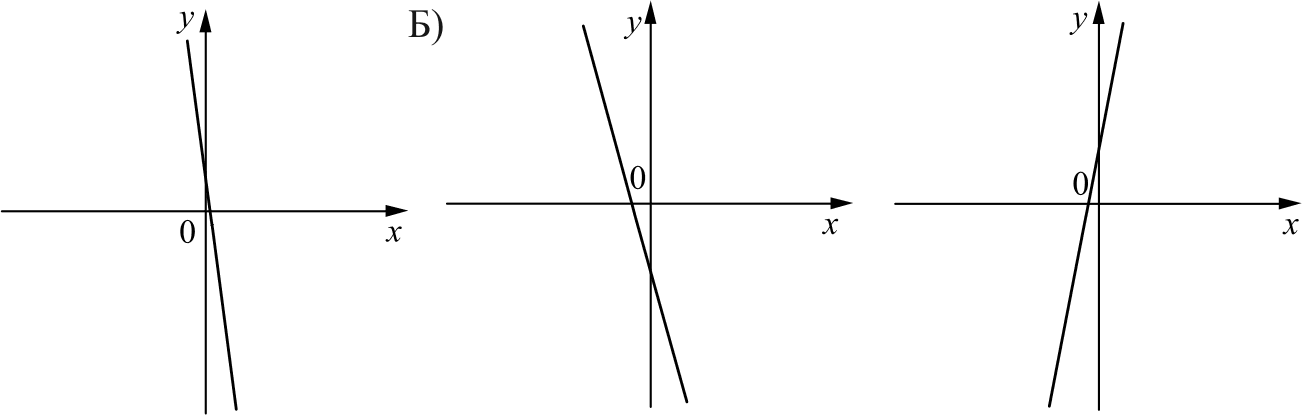 А     Б   В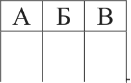 Ответ:КОЭФФИЦИЕНТЫ 2)   k > 0,  b > 0В)3)  k < 0 , b < 0Математика. 9 класс. Вариант MA90l04	Математика. 9 класс. Вариант MA90l04	4    Дан числовой набор. Его первое число равно 6,2, а каждое следующее число на 0,6 больше предыдущего. Найдите пятое число этого набора.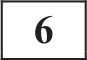 Ответ:   	    Основания трапеции равны 3 и 13. Найдите больший из отрезков, на которые делит среднюю линию этой трапеции одна из её диагоналей.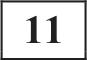 Ответ:   	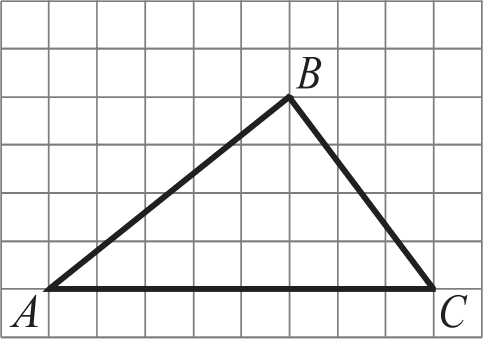 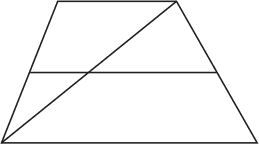 Найдите значение выражения	1	1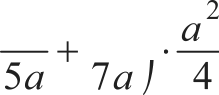 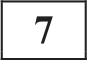 при п = 7, 7.    На клетчатой бумаге с размером клетки 1 х 1 изображён треугольник  ABC . Найдите длину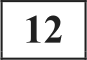 Ответ:   	    На каком рисунке изображено множество  решений неравенства  х'>  36?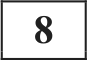 1)	—6	62)	63)	6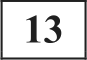 его высоты, опущенной на сторону AC .Ответ:	 Какое из следующих  утверждений верно?4)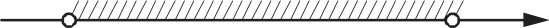 Ответ:—6	6Через точку, не лежаіцую на данной прямой, можно провести прямую, перпендикулярную этой прямой.Если стороны одного четырёхугольника соответственно равны сторонам другого  четырёхугольника, то такие  четырёхугольники равны. 	Модуль «Геометрия»	    В треугольнике ABC известно,  что  BM медиана  и   BH	—   высота.  Известно,  что ЛС ——64,  HC ——16  и  ZACB ——37°. Найдите  угол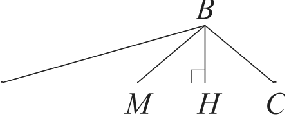 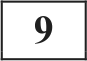 AMB . Ответ дайте в градусах.	АОтвет:   	Смешные углы равны.В ответе запишите номер выбранного утверждения. Ответ:  	    В таблице приведены расстояния от Солнца до четырёх планет Солнечной системы. Какая из этих планет ближе всех к Солнцу?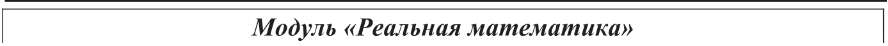 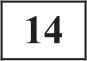 Найдите площадь квадрата, описанного вокруг окружности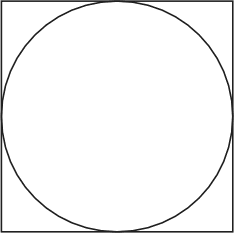 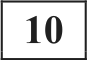 радиуса 7.Ответ:  	MapcОтвет:Меркурий	3)  Нептун4)  СатурнМатематика. 9 класс. Вариант MA90l045	Математика. 9 класс. Вариант MA90l04	6    На рисунке показано, как изменялась температура воздуха на протяжении суток. По горизонтали указано время, по вертикали — значение температуры в градусах Цельсия. Найдите наибольшее значение температуры за эти сутки. Ответ дайте в градусах Цельсия.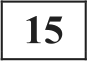 22    На  диаграмме  представлены  семь   крупнейших   по  площади   территории  (в млн км2) стран мира.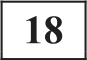 18  17,1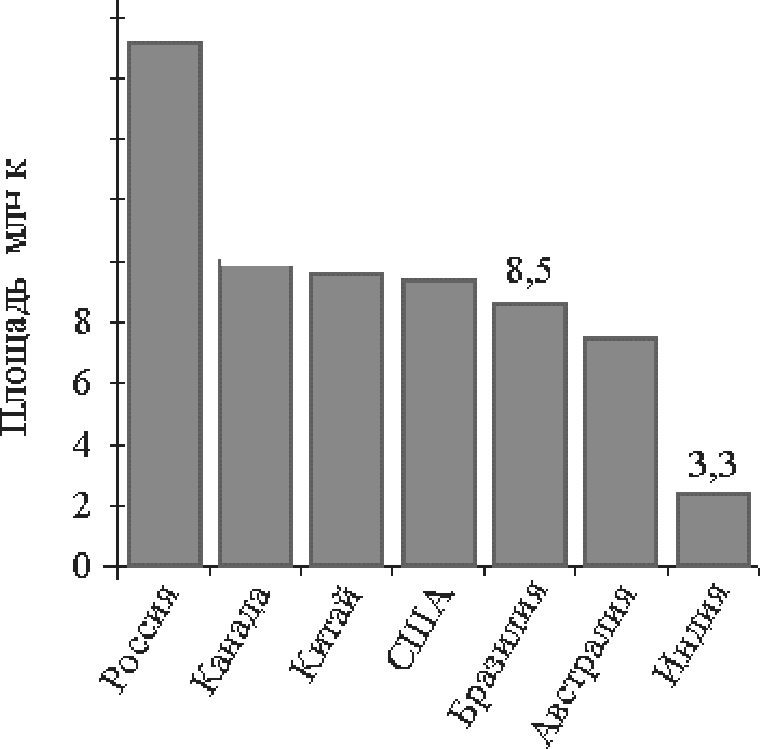 16“у  1420	.	12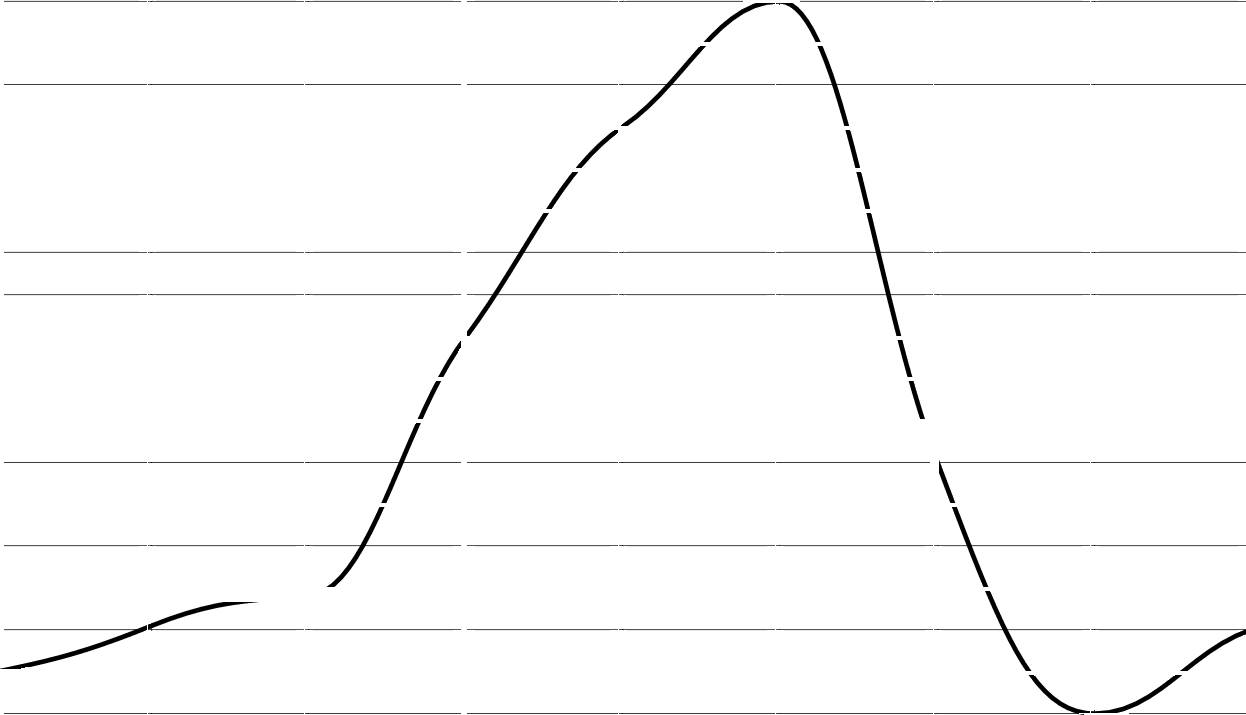 10181614121010,0   9,69,57,76420:00	3:00	6:00	9:00	12:00	15:00	18:00	21:00	0:00Ответ:   	    Поступивший в продажу в апреле мобильный телефон стоил 5000 рублей. В июне он стал стоить 3150 рублей. На сколько процентов снизилась цена мобильного телефона в период с апреля по июнь?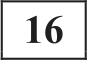 Ответ:   	    Какой угол (в градусах) образуют минутная и часовая стрелки часов в 7:00?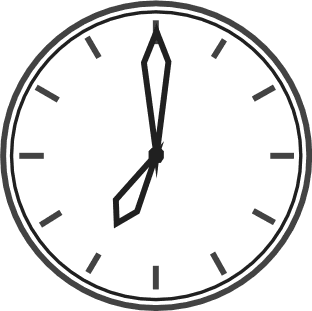 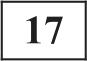 Ответ:   	Какое  из следующих  утверждений неверно?Россия — крупнейшая по площади территории страна мира.Площадь территории Индии составляет 3,3 млн км2.Площадь Китая больше площади Австралии.Площадь Канады больше площади США на 1,5 млн км2. В ответе запишите  номер выбранного утверждения.Ответ:  	    На тарелке лежат одинаковые  на вид пирожки:  3 с мясом,  3 с капустой и 4 с вишней. Саша наугад берёт один пирожок. Найдите вероятность того, что пирожок окажется  с вишней.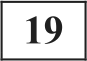 Ответ:   	    Площадь четырёхугольника можно вычислить по формуле  S = d ,d zsino , где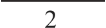 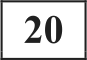 dc  и   d 2    —   длины   диагоналей   четырёхугольника,   в   —   угол   между диагоналями. Пользуясь этой формулой, найдите длину диагонали  d,, еслиd 2  = 12 , s1П О	, а S ——22,5.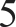 12Ответ:  	Математика. 9 класс. Вариант MA90l04	7Часть 2 	Модуль «Алгебра»	    Решите неравенство  (х — 1)   <    2 (х —1) .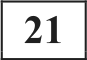     Игорь и Паша красят забор за 20 часов. Паша и Володя красят этот же забор за 24 часа, а Володя и Игорь — за 30 часов. За сколько минут мальчики покрасят забор, работая втроём?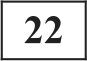 Постройте график функции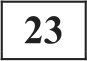 т + 4т + 4, если х й —4, 6°  если  х < —4,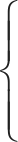 и определите, при каких значениях т прямая у = т имеет с графиком однуили две общие точки. 	Модуль «Г еожетRия»	    Точка Н является основанием высоты, проведённой из вершины прямого угла  В  треугольника   ABC  к  гипотенузе   AC . Найдите  AB, если  Л//  ——10, ЛС ——40.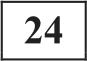     В выпуклом четырёхугольнике ABCD углы ABD и ACD равны. Докажите, что углы DAC п DBC  также равны.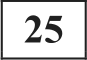     Четырёхугольник  ABCD  со  сторонами  ЛB ——25  и  CD ——16  вписан  в окруж- ность.  Диагонали   AC  и  BD  пересекаются  в точке  К,  причём  ABB    ——60°. Найдите радиус окружности,  описанной  около этого четырёхугольника.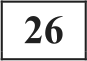 Математика.  9 класс. Вариант MA90101	1Критерии оценивания  заданий с развёрнутым ответомМатематика.  9 класс. Вариант MA90101	2 	Модуль «АлгебRа»	Решите уравнение	— 3 = 0.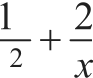 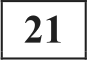 Решение.Пусть t —— 1 , тогда уравнение принимает видхt' + 2f — 3 = 0,2	Постройте  график  функции1	х   — 3 5 +   х  + 3 53,5	х	3,5	х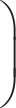 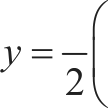 и  определите,  приоткуда / = —3 или I = 1.Уравнение	= —3 имеет корень — 1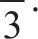 Уравнение  1 = 1 имеет корень 1.каких   значениях   т   прямая   у = т   имеет   с  графиком   ровно  одну общуюТочКу.Решение.х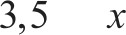 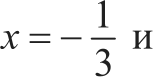 Таким образом, решения  исходного уравнения:х= l.Значение выражения	х	3,5   неотрицательно  при  —3,5 :f х < 0  и  х й 3,5,Ответ: —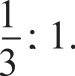 а при х < —3,5 и  0 < х < 3,5  значение этого выражения отрицательно. Построим  график  функции   у —— $   при   —3,5 й х < 0   и  х й 3,5  и графикфункции у	3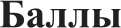 при х < —3,5 и 0 < х < 3,5 .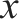 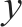     Первый рабочий за час делает на 10 деталей больше, чем второй, и выполняет заказ, состоящий из 60 деталей, на 3 часа быстрее, чем второй рабочий, выполняющий такой же заказ. Сколько деталей в час делает второй рабочий?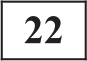 Решение.Пусть второй рабочий делает за час х  деталей, тогда первый  рабочий делает за час  х + 10 деталей. Получаем уравнение:60 _    60   + 3 ;   603 + 600 = 603 + Зх'  + 30x ;   < 2 + 103 — 200 = 0,х	х + 10откуда х = 10. Ответ:  10.1 	I	3,5b	0	3,5	<Прямая  у = m  имеет  с графиком  ровно  одну  общую  точку  при  m = 1 ит = —1.Ответ: —1; 1.Математика. 9 класс. Вариант MA90101 	Модуль «Геометрия»	2  Прямая, параллельная  стороне  AC  треугольника  ABC, пересекает стороны AB и BC в точках М н N соответственно. Найдите BN , если MC = 17, ЛС ——51,  MC ——32.Решение.Математика.  9 класс. Вариант MA90101	42		Биссектрисы углов  А н D параллелограмма ABCD  пересекаются в точке Л стороны BC . Докажите, что Е — середина BC .Доказательство.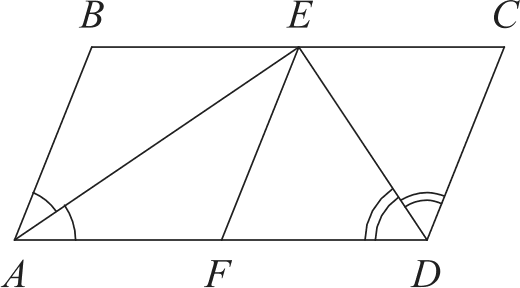 м EF	a	e	o A	a	o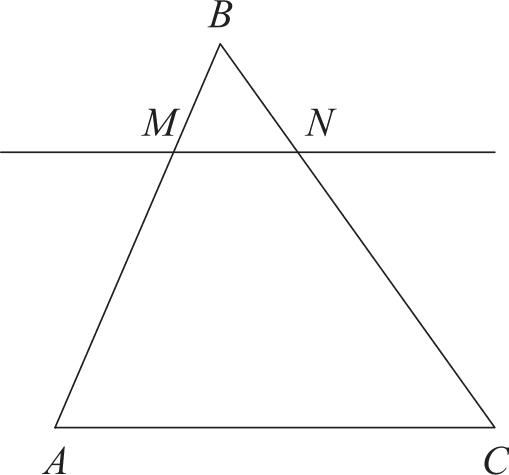 ам  oвABEн  FECD’p нa  он    ъ  де  и  уг$Тодo    м, тoс  ь  этo ромбьв E	EF	Ec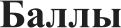 Поскольку прямая MC параллельна  прямой  AC , углы  BNM  и  BCA  равны как  соответственные.  Следовательно,  треугольники  ABC  н  MBN  подобны по  двум углам.Значит,BC     AC    51 = 3, а ПОСКОПЪBN	MN	1732 = 16 .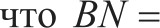 2BC     BN + NC BN	BN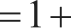  32 BN   ‘ Оучаем,Ответ: 16.Математика.  9 класс. Вариант MA90101	5    Углы при одном из оснований трапеции равны 77° и 13° , а отрезки, соединяющие середины противоположных сторон трапеции, равны 11 и 10. Найдите основания трапеции.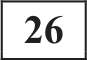 Решение.Пусть ABCD — данная трапеция, AD — большее основание, К и € — cepe- дины сторон AB п CD соответственно. Сумма углов при одном из оснований равна 77° +13° = 90°, так что это углы при бfiльшем основании AD .Продлим боковые стороны трапеции до пересечения в точке О (см. рисунок). Легко видеть, что  ZAOD ——180° —(77° +13°) = 90°.С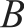 М	L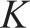 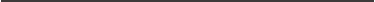 А	N	DПусть    N	—   середина   основания	AD .  Тогда   ON —— AD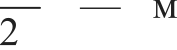 едианапрямоугольного треугольника AOD . Поскольку медиана ON делит пополам любой отрезок с концами на сторонах AO и DO треугольника AOD н параллельный  стороне   AD ,  она  пересекает  основание   BC  также  в егосередине М .Значит, ОМ ——.  Таким  образом,	= AD — вс   Средняя  линия /f£2	2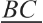 трапеции при этом равна AD + BC 2Получаем, что  AD —— MN + KL ——11+ 10 = 21;  BC ——) KL — MN  )——ll— 10 = 1.Ответ: 21; 1.Математика. 9 класс. Вариант MA90l02	1Критерии оценивания  заданий с развёрнутым ответомМатематика.  9 класс. Вариант MA90l02	2 	Модуль «АлгебRа»	2	Постройте график функции  )' =    Зт + 5 3x2 + 5sопределите,  при каких значениях kРешите уравнение х' — 6x +  6 — х =   6 — х + 7 .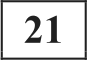 Решение.При х й 6 исходное уравнение приводится к видух 2 — 6x  — 7 = 0,откуда х = —1 или х = 7. Условию х й 6 удовлетворяет только х —— —1. Ответ:  —1.прямая  у = Ъ   имеет с графиком ровно одну общую точку.Решение.Преобразуем  выражение:    Зт + 5   = 1  при условии, что х	5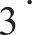 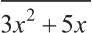 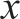 имеет	афи	ровно   одну   общую   точку,   если  она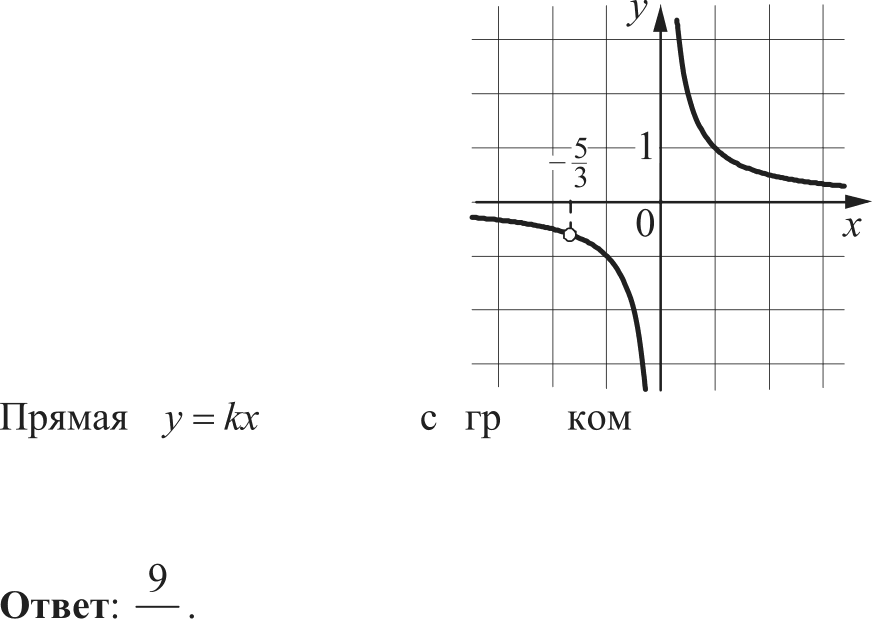     Имеются два сосуда, содержащие 10 кг и 16 кг раствора кислоты различной концентрации. Если их слить вместе, то получится раствор, содержащий 55 % кислоты. Если же слить равные массы этих растворов, то полученный раствор  будет  содержать  61 %  кислоты.  Сколько  килограммов кислоты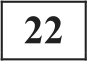 содержится в первом растворе?Решение.Пусть концентрация  кислоты в первом сосуде равна  С,°7 , а во второмСу’/ь . Получаем систему уравнений:10С,  + 16C 2 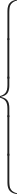 проходит через ТОЧК25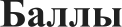 5	3 . Получаем, что k ——3	5925’26	'	'	10С, + 16Cz  ——1430,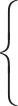 С, + Сz  — 61;	С,  + С   ——122,2откуда С, —— 87, Co —— 35. Значит, в первом сосуде содержится 8,7 кг кислоты.Ответ: 8,7.Математика. 9 класс. Вариант MA90l02	Математика. 9 класс. Вариант MA90l02	4 	Модуль  «Г еометRия»	2	Точка  Н  является основанием высоты, проведённой  из вершины прямого угла В треугольника ABC к гипотенузе AC . Найдите AB, если Л/f —— 6, AC ——24.Решение.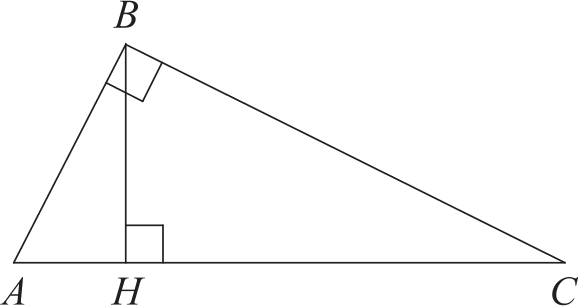 Поскольку BH — высота треугольника ABC , прямоугольные треугольникиABC  и  AHB подобны.    В треугольнике  ABC  с тупым углом  ACB  проведены  высоты  АА   п  BB .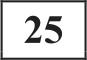 Докажите, что углы ЛB;Л  и ABA  равны.Доказательство.А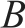 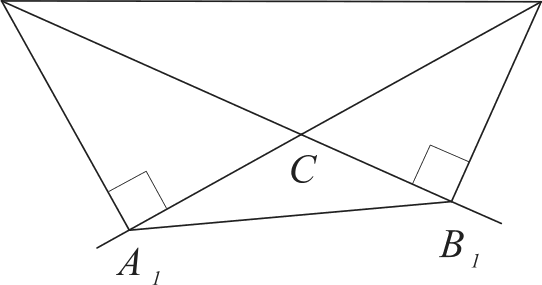 Поскольку  угол   ACB got, основания  высот  будут   А   и  В	лежат напродолжениях   сторон   BC   и   AC   соответственно.  Диагонали четырёх-'	в   д	0	е	тьрёх	иа	в	са 'в	исаннь	ї„Следовательно,Ответ: 12.AB _ АН AC	ABоткуда AB ——AC - ААНН  = 12.В равнобедренную трапецию, периметр которой равен 120, а площадь равна 540, можно вписать окружность. Найдите расстояние от точки пересечения диагоналей  трапеции до её меньшего основания.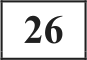 Решение.Пусть BC — меньшее основание, AB — боковая сторона, AD — большее основание трапеции ABCD , М — точка касания окружности со стороной AB, N     со стороной  BC,  Q — точка пересечения диагоналей,  О — центрокружности,  г  —  её радиус (см. рисунок).Математика.  9 класс. Вариант MA90l02	5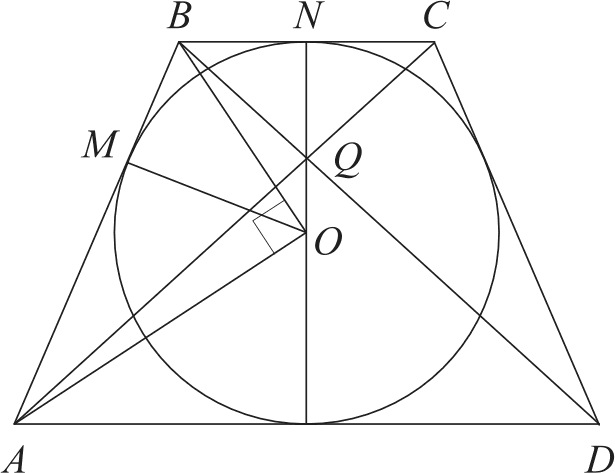 Поскольку трапеция описана около окружности, сумма её боковых сторон равна сумме оснований, то есть 60, поэтомуЛD2   BC *ЛBCD  —— 2r -	——60г .Значит, г —— 9.Прямые   AD  и  BC  параллельны.  Значит,   ABC    + ABЛD ——180°.  Поскольку AO и ВО — биссектрисы углов BAD н ABC соответственно, получаем ПЛBO + ЯBЛO ——90°.  Значит,  треугольник   AOB  прямоугольный,  а  ОМего высота, опущенная  на гипотенузу, поэтомуАМ-   MB ——ОМ 2  ——r2 ,‘ АМ(AB — АМ) —— r 2 ,‘ ЛМ(30 — АМ) ——81.Учитывая,  что  АМ > BM , из этого уравнения находим,  что  АМ  ——27. ТогдаAD ——54,  BC —— 6. Треугольник  АQD  подобен  треугольнику  CQB  с коэффи- циентом 9, значит, высота QN треугольника ВQC  составляет  высоты трапеции,  то есть диаметра  окружности. Следовательно,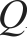 Ответ: 1,8.N ——-  18 = 1,8.10Математика. 9 класс. Вариант MA90103Критерии оценивания  заданий с развёрнутым ответом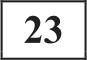 1	Математика.  9 класс. Вариант MA90103	2 	Модуль «АлгебRа»	Постройте    график   функции   уz + 4)(l—х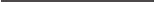 ')    и   определите,    при   какихСократите дробь 	18	32  '	2   2 'Решение.Преобразуем выражение:Пзначениях  k  прямая  у = /сг имеет с графиком ровно одну общую точку.Решение.+4)(.— 1Ответ: 12.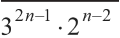 2-    3 2‘	= 22   3 = 12.Преобразуем выражение:Построим график: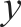  	'	2	4  при условии, что  т z i .1 — х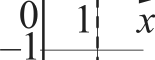     Первый рабочий за час делает на 5 деталей больше, чем второй, и выполняет заказ, состоящий из 180 деталей, на 3 часа быстрее, чем второй рабочий, выполняющий такой же заказ. Сколько деталей в час делает второй рабочий?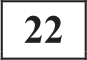 Решение.Пусть второй рабочий делает за час х деталей, тогда первый рабочий делает за час х + 5 деталей. Получаем уравнение:180 _  180  + 3;  1803 + 900 = 1803 + 3<' + 15х ;	х 2 + 5< — 300 = 0,< + 5откуда т = 15 .Ответ: 15.Прямая у = /сг имеет с графиком ровно одну общую точку, если она проходит  через  точку  (1; —5)  или  если  уравнение   —z2  — 4 = /сг  имеет  один корень. Дискриминант уравнения  х' + /‹х + 4 = 0 равен  k 2 — 16,  и он долженбыть равен нулю. Получаем, что k —— —5, k —— —4 и /г = 4.Ответ: —5 ; —4 ; 4.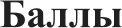 Математика.  9 класс. Вариант MA90103	Математика.  9 класс. Вариант MA90103	4 	Модуль  «Г еометRия»	2 Точка Н является основанием высоты, проведённой из вершины прямого угла   В  треугольника   ABC   к  гипотенузе   AC .  Найдите  AB,  если   ЛН  ——5, AC ——20.Решение.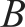 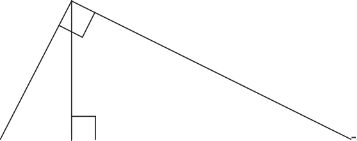 А	Н	СПоскольку BH — высота треугольника ABC , прямоугольные треугольникиABC и AHB подобны.2		Высоты   АА	н   BB	остроугольного треугольника	ABC  пересекаются в точке  Е. Докажите, что углы  АА В  и  ABB равны.Локазательство.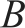 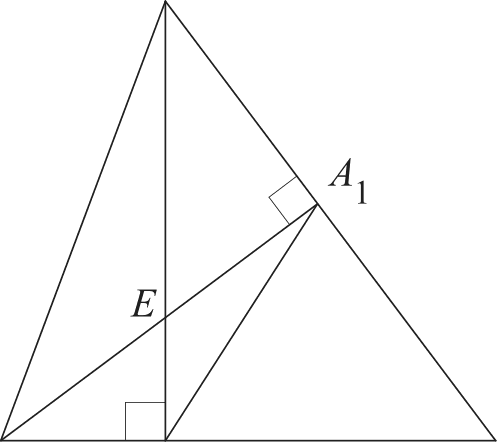 Следовательно, Ответ: 10.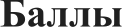 AB  _  АН  , откуда  AB —— ЛС - ЛН  ——10.AC	ABА	Bi	СПоскольку диагонали четырёхугольника AB А В пересекаются, он является выпуклым,   а  так   как   ZAB  В —— ZAA  В ——90°,  около   него  можно   описать окружность. Тогда углы АА В и ABB равны как вписанные, опирающиеся на одну дугу  AB .Математика.  9 класс. Вариант MA90103	5    В треугольнике ABC биссектриса BE н медиана AD перпендикулярны и имеют одинаковую длину, равную 96. Найдите стороны треугольника ABC .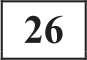 Решение.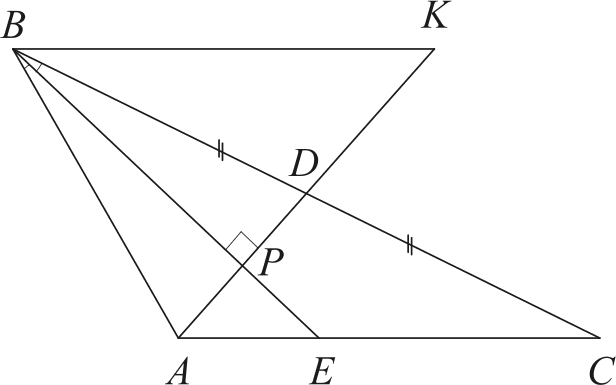 Пусть Р — точка пересечения отрезков BE и AD (см. рисунок). Треуголь- ник ABD равнобедренный, так как его биссектриса BP является высотой. ПоэтомуАР —— PD ——48 ;    BC ——2BD ——2ЛВ .По свойству биссектрисы треугольникаСЕ	BC  = 2,   откуда   ЛС ——ЗЛА .AE	ABПроведём через вершину В прямую, параллельную AC . Пусть К — точка пересечения этой прямой с продолжением медианы AD . Тогда BK —— AC ——ЗЛА .Из подобия треугольников APE н KPB следует, чтоPE	AE	1BP	BK	3Поэтому PE —— 24 и BP —— 72. Следовательно,AB ——A+Р 2BP 2 —— 241	; BC —— 2ЛВ —— 481	;AE ——3+АР 2	ЛР 2  = 245    ;    AC ——3 AE —— 725  .Ответ: 241	; 481	;  725  .Математика. 9 класс. Вариант MA90l04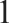 Критерии оценивания  заданий с развёрнутым ответом 	Модуль «АлгебRа»	    Решите неравенство (т —1) a <	2(x —1) .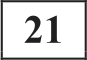 Решение.Преобразуем  исходное неравенство:( —1)(	l— 2)< о,откуда 1 < х < 1 +  2 .Ответ: (1; 1 +	2) .    Игорь и Паша красят забор за 20 часов. Паша и Володя красят этот же забор за 24 часа, а Володя и Игорь — за 30 часов. За сколько минут мальчики покрасят забор, работая втроём?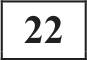 Решение.Математика.  9 класс. Вариант MA90l04	22	Постройте график функции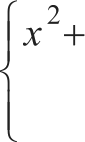 4x + 4,  если  х й —4,'	1,	если х < —4,и определите, при каких значениях т прямая у = т имеет с графиком одну или две общие точки.Решение.Построим    график    функции    у =   16    при     х < —4   и    график функции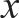 у = x2 + 4x + 4  при  х й —4.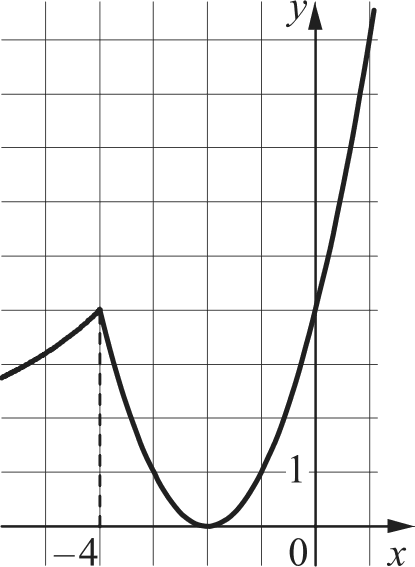 Заметим,  что за час  Игорь и Паша  красятзабора,  Паша  и Володя красят20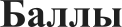 Прямая  у = m  имеет с графиком  одну или две общие  точки  при  т ——0  и прит   4.1 забора, а Володя и Игорь241 забора. 30Ответ: 0; [4; +m) .Значит, втроём за минуту они красят1	1	1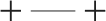 20	24   30 — 6 (забора),-2   60	9 0то есть они покрасят весь забор за 960 минут. Ответ: 960.Математика.  9 класс. Вариант MA90l04	Математика.  9 класс. Вариант MA90l04	4 	Модуль  «Г еометRия»	Точка Н является основанием высоты, проведённой из вершины прямого угла  В  треугольника   ABC  к  гипотенузе   AC . Найдите  AB, если  ЛН  ——10, ЛС ——40.Решение.Поскольку BH — высота треугольника ABC , прямоугольные треугольникиABC  и  AHB подобны.2	В выпуклом четырёхугольнике ABCD  углы  ABD п ACD равны. Докажите, что углы DAC  и DBC также равны.Доказательство.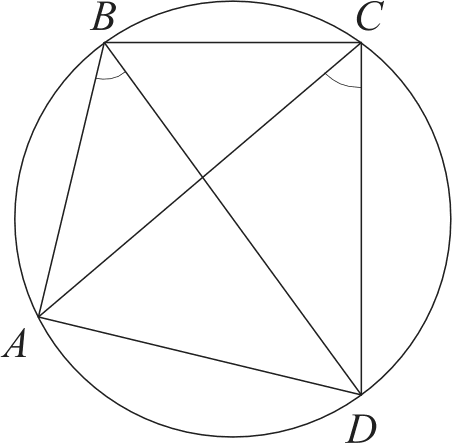 Поскольку ABCD выпуклый и XABD —— ZACD , получаем, что около четы- рёхугольника ABCD можно описать окружность. А тогда ZDAC —— XDBC как вписанные углы, опирающиеся на одну дугу  CD .Следовательно,  AB  _ АНAC	ABоткуда AB ——AC-   АН  = 20.Ответ: 20.Математика.  9 класс. Вариант MA90l04	5    Четырёхугольник  ABCD  со  сторонами   AB ——25  и  CD ——16  вписан  в окруж- ность.  Диагонали   AC  н  BD  пересекаются  в точке  К , причём  AOB    ——60°. Найдите радиус окружности,  описанной  около этого четырёхугольника.Решение.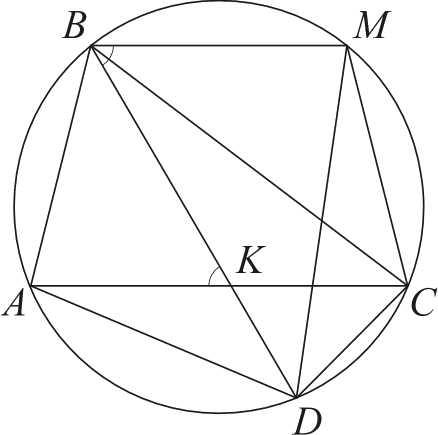 Через точку В проведём хорду BM , параллельную диагонали AC (см. рисунок). ТогдаСМ  —— AB ——25 ;  ZDBM  —— ZAKB ——60°.Поскольку  четырёхугольник  BMCD  вписанный, получаемZDCM  ——180° — ZDBM  ——180° — 60° = 120°.По теореме косинусовDM  —— СМ 2 + CD2  — 2СМ - CDcos MDCC  ——13281 .Пусть радиус окружности равен Л . Используя теорему синусов, получаем 	DM	13281 = 4327 .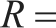 2sin ЛDBM	3Ответ:  4327 .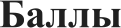 Критерии оценки выполнения задания2Ход решения верный, все его шаги выполнены правильно, получен верный ответ1Ход решения верный, все его шаги выполнены правильно, но даны неполные  объяснения  или допущена одна вычислительная ошибка0Другие  случаи, не соответствующие указанным критериям2Максимальный балл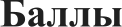 Критерии  оценки  выполнения задания2Ход решения задачи верный, получен верный ответ1Ход решения верный, все его шаги присутствуют, но допущена описка или ошибка вычислительного характера0Другие  случаи, не соответствующие указанным критериям2Максимальный баллБаллыКритерии  оценки выполнения задания2Ход решения задачи верный, получен верный ответ1Ход решения верный, все его шаги присутствуют, но допущена описка или ошибка вычислительного характера0Другие  случаи, не соответствующие указанным критериям2Максимальный балл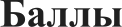 Критерии  оценки выполнения задания2Ход решения верный, все его шаги выполнены правильно, получен верный ответ1Ход решения верный, все его шаги выполнены правильно, но даны неполные  объяснения  или допущена одна вычислительная ошибка0Другие  случаи, не соответствующие указанным критериям2Максимальный балл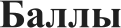 Еритерии  оценки выполнения задания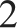 Ход решения задачи верный, получен верный  ответ1Ход решения верный, все его шаги присутствуют, но допущена описка или ошибка  вычислительного характера0Другие  случаи, не соответствующие указанным критериям2Максимальный баллБаллыКритерии  оценки  выполнения задания2Ход решения задачи верный, получен верный  ответ1Ход решения верный, все его шаги присутствуют, но допущена описка или ошибка вычислительного характера0Другие  случаи, не соответствующие указанным критериям2Максимальный баллБаллыКритерии  оценки  выполнения задания2Доказательство верное,  все шаги обоснованы1Доказательство в целом верное, но содержит неточности0Другие случаи,  не соответствующие указанным критериям2Максимальный баллБаллыКритерии  оценки выполнения задания2Ход решения задачи верный, получен верный ответ1Ход   решения   верный,   все  его  шаги  присутствуют,   но допущенаописка или ошибка вычислительного характера0Другие  случаи, не соответствующие указанным критериям2Максимальный баллБаллыКритерии  оценки  выполнения задания2Обоснованно  получен верный ответ1Решение доведено до конца, но допущена описка или ошибка вычислительного характера, с её учётом дальнейшие шаги выполнены верно0Другие  случаи, не соответствующие указанным критериям2Максимальный баллБаллыКритерии  оценки выполнения задания2Ход решения задачи верный, получен верный  ответ1Ход решения верный, все его шаги присутствуют, но допущена описка или ошибка вычислительного характера0Другие  случаи, не соответствующие указанным критериям2Максимальный балл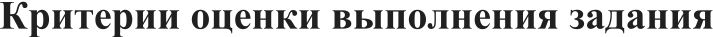 2Ход решения верный, все его шаги выполнены правильно, получен верный ответ1Ход решения верный, все его шаги выполнены правильно, но даны неполные  объяснения  или допущена одна вычислительная ошибка0Другие  случаи, не соответствующие указанным критериям2Максимальный баллБаллыКритерии  оценки  выполнения задания2Ход решения задачи верный, получен верный ответ1Ход решения верный, все его шаги присутствуют, но допущена описка или ошибка вычислительного характера0Другие  случаи, не соответствующие указанным критериям2Максимальный балл